2015 Graham Community Cleanup Day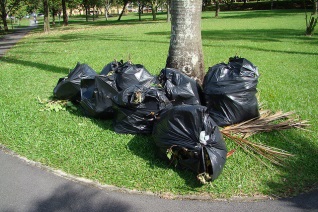 Saturday, May 16         8:00am – 11:00amCheck-In Location:  Graham Fire Department*  *  *  *  *  *This community event is open to all families, scout troops, service or church organizations and residents who are dedicated to keeping Graham a beautiful place to live.Safety vests, trash and recycle bags will be provided.For additional information, contactGraham Parks and Recreation Department – 336.513.5510Sponsored by the Graham Appearance CommissionIn the event of rain, the event will be canceled.